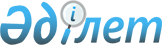 Ауылдық жерлерде суарылмайтын және суармалы жерлерде жеке қосалқы шаруашылығын (үй маңындағы және егiстiк телiмдердi қоса алғанда), сондай-ақ бағбандық және жеке тұрғын үй мен саяжай құрылысын жүргiзу үшiн азаматтардың жеке меншiгiнде болуы мүмкiн жер учаскелерiнiң шектi (ең жоғары) мөлшерлерi туралыПавлодар облысы Мәслихатының 2004 жылғы 10 ақпандағы N 5/3 шешімі. Павлодар облысының Әділет Департаментінде 2004 жылғы 28 ақпанда N 2319 тіркелді



      Қазақстан Республикасы Жер Кодексiнiң 50 
 бабына 
 сәйкес, облыстық мәслихат 

ШЕШIМ ЕТЕДI:




      1. Қосымшаға сәйкес ауылдық жерлерде суарылмайтын және суармалы жерлерде жеке қосалқы шаруашылығын (үй маңындағы және егiстiк телiмдердi қоса алғанда), сондай-ақ бағбандық және жеке тұрғын үй мен саяжай құрылысын жүргiзу үшiн  азаматтардың жеке меншiгiнде болуы мүмкiн жер учаскелерiнiң шектi (ең жоғары) мөлшерлерi  белгiленсiн. 



      2. Осы шешiмнiң орындалуын бақылау облыстық мәслихаттың  аграрлық мәселелерi жөнiндегi комиссиясына жүктелсiн. 


      


Облыс әкiмi Қ.Нұрпейiсов

 



 



      

Сессия төрағасы В.Руди


      

Облыстық мәслихаттың




      хатшысы Р.Гафуров





Павлодар облыстық мәслихатының     



2004 жылғы 10 ақпандағы "Ауылдық     



жерлерде суарылмайтын және суармалы   



жерлерде жеке қосалқы шаруашылығын    



(үй маңындағы және егiстiк телiмдердi  



қоса алғанда), сондай-ақ бағбандық   



және жеке тұрғын  үй мен саяжай     



құрылысын жүргiзу үшiн азаматтардың   



жеке меншiгiнде болуы мүмкiн жер   



учаскелерiнiң шектi (ең жоғары)   



мөлшерлерi туралы" N 5/6 шешiмiне  



ҚОСЫМША              


Ауылдық жерлерде суарылмайтын және суармалы жерлерде жеке қосалқы шаруашылығын (үй маңындағы және егiстiк телiмдердi қоса алғанда), сондай-ақ бағбандық және жеке тұрғын  үй мен саяжай құрылысын жүргiзу үшiн азаматтардың жеке меншiгiнде болуы мүмкiн жер учаскелерiнiң шектi (ең жоғары) мөлшерлерi туралы



       га      


					© 2012. Қазақстан Республикасы Әділет министрлігінің «Қазақстан Республикасының Заңнама және құқықтық ақпарат институты» ШЖҚ РМК
				

Учаскелердi пайдалану мақсаты



Қалаларда



Аудан орталықтары мен кенттерде



Ауылдықокруг-




тердiң орталықтарында



Басқа ауылдарда



1



2



3



4



5



Суарылмайтын жерлерде (үй маңындағы және егiстiк телiмдердi қоса алғанда) жеке қосалқы шаруашылығын жүргiзуге арналған учаскелер


0, 30


0, 40


0, 60


1, 0


Суармалы  жерлерде (үй маңындағы және егiстiк телiмдердi қоса алғанда) жеке қосалқы шаруашылығын жүргiзуге арналған  учаскелер


0, 15


0, 20


0, 25


0, 50


Бағбандық үшiн учаскелер


0, 20


0, 20


-


-


Жеке тұрғын үй мен саяжай құрылысын жүргiзуге арналған учаскелер 


0, 20


0,2 0


0, 20


0, 20
